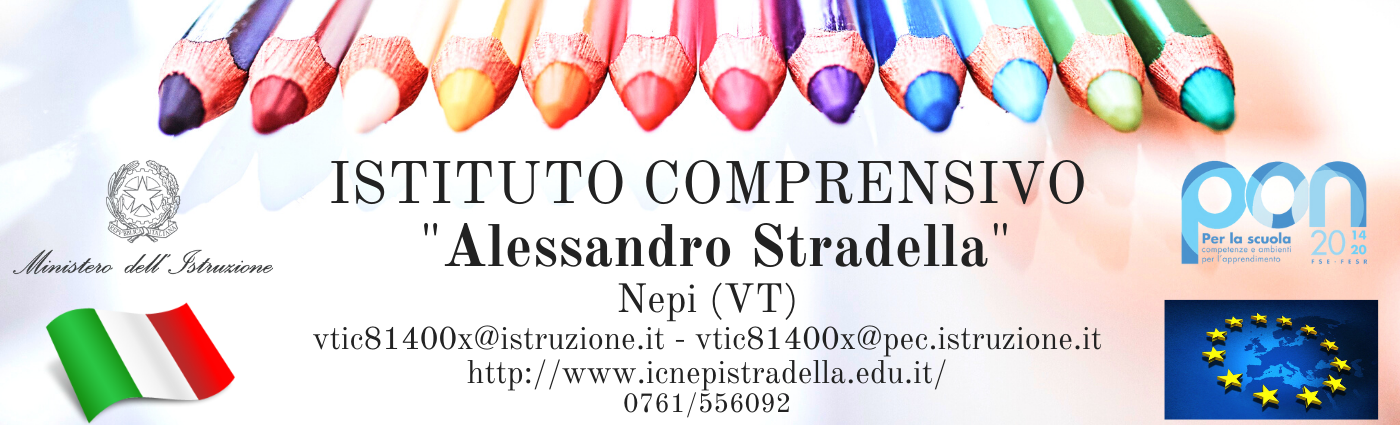 Nepi, ___________________	Firma del responsabile	________________________________	     IL DIRIGENTE SCOLASTICO          Prof.ssa Domenica RipepiAlunni delle classi _________________________________________Infanzia/Primaria/SecondariaIpotesi del numero dei destinatari coinvoltiMetodologie e strumenti usatiModalità  di documentazione del progetto – Date di consegnaScheda sintetica iniziale             Registrino di progetto                 Scheda sintetica finale                Strumenti di verifica del progettoa) Numero alunni iscritti b) La presenza giornaliera su un numero di iscrittic) Prove pratiched) Eventuali materiali prodottie) Altro _____________________Le valutazioni saranno effettuate in itinere e alla fine. Durata del progetto: annuale   (dal……..…………..al……….…………….)                    biennale                triennale   Beni e servizi da utilizzare a)b)c)Beni e servizi da acquisire a)b)c)Costi  €. __________________________Risorse umane impiegate  (vedere *nota)Risorse umane impiegate  (vedere *nota)Risorse umane impiegate  (vedere *nota)Risorse umane impiegate  (vedere *nota)Risorse umane impiegate  (vedere *nota)DOCENTIOREIMPORTOTIPO (a-b-c) ATA N.ORE (ECCEDENTI IL SERVIZIO)COLLABORATORIASSISTENTI (* nota)      DOCENTI  :  (* nota)      DOCENTI  :   A.T.A. :    A.T.A. :  Tipo a €. 17.50 (lordo dip.)Ore aggiuntive non di insegnamentoOre aggiuntive di insegnamento in  orario curricolare    Tipo a €. 17.50 (lordo dip.)Ore aggiuntive non di insegnamentoOre aggiuntive di insegnamento in  orario curricolare     Coll.re Scol.co    €. 12.50  (lordo dip.)  Tipo b €. 35.00 (lordo dip.)Ore aggiuntive  di insegnamento in orario extra curricolareTipo b €. 35.00 (lordo dip.)Ore aggiuntive  di insegnamento in orario extra curricolare Ass.te Amm.vo mm.vo€. 14.50  (lordo dip.)  Costi  Personale Docente €. __________________    Costi  Personale ATA €. ________________    Costi  Personale ATA €. ________________    Costi  Personale ATA €. ________________    